SSA You Tube webpage(1) U.S. Social Security Administration - YouTubeSSA OverpaymentsYou Tube video on Overpayments from SSA You Tube webpage(1) What can I do if I’m notified that I have an overpayment? - YouTubeSpecial consideration for overpayments which occurred during this time period  (March 2020 through September 2020)SSA Representative Payee Homepagehttps://www.ssa.gov/payee/Social Security: Fraud Prevention and Reportinghttps://www.ssa.gov/fraud/SSA Scam Alert (pdf)https://www.ssa.gov/fraud/assets/materials/EN-05-10597.pdfNational Do Not Call Registryhttps://www.donotcall.gov/1-888-382-1222Medicare – Who do I contact, Social Security or Medicare?Who do I contact - Social Security or Medicare? (ssa.gov)Reporting Medicare fraud & AbuseCall   1-800-MEDICARE (1-800-633-4227)Reporting Medicare fraud & abuse | MedicareMedicare – Talk to Someone in NCContacts | Medicare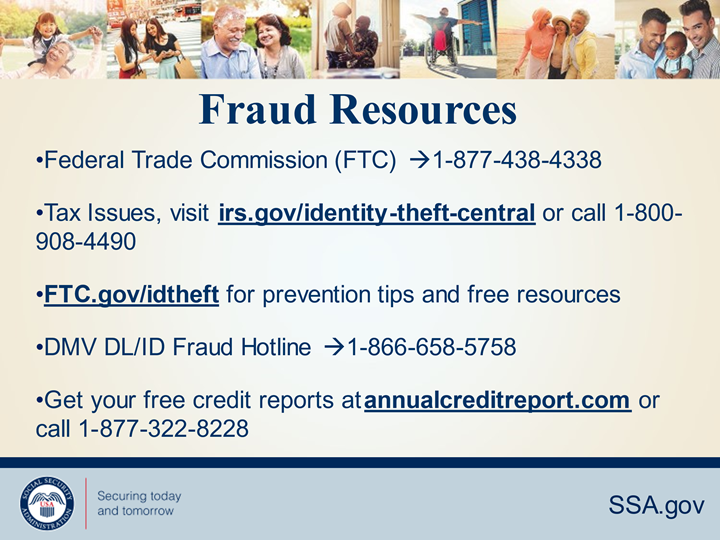 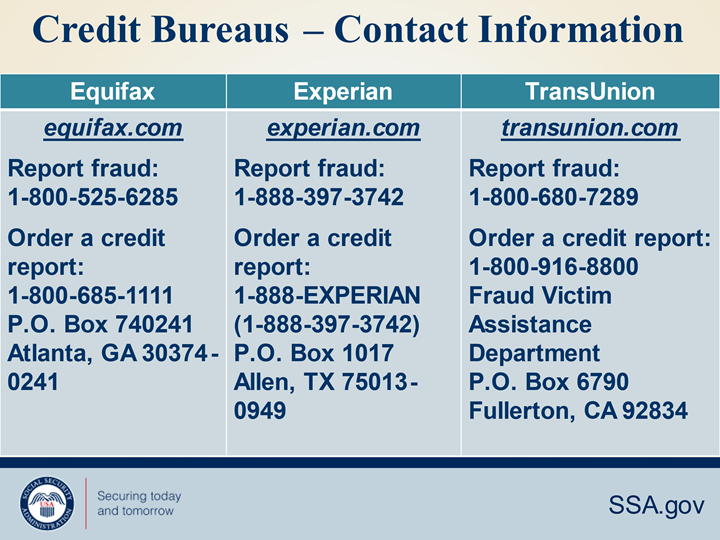 